ПОЯСНЮВАЛЬНА ЗАПИСКА№ ПЗН-61857 від 26.01.2024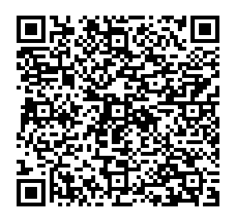 до проєкту рішення Київської міської ради:Про передачу фізичній особі-підприємцю Губенку Євгенію Анатолійовичу земельної ділянки в оренду для експлуатації та обслуговування торговельного павільйону-магазину на вул. Ревуцького, 37-а у Дарницькому районі міста КиєваФізична особа:Відомості про земельну ділянку (кадастровий № 8000000000:90:157:0029).3. Обґрунтування прийняття рішення.На замовлення зацікавленої особи землевпорядною організацією розроблено технічну документацію із землеустрою щодо встановлення (відновлення) меж земельної ділянки в натурі (на місцевості), на підставі якої та відповідно до вимог Земельного кодексу України та Порядку набуття прав на землю із земель комунальної власності у місті Києві, затвердженого рішенням Київської міської ради від 20.04.2017 № 241/2463, Департаментом земельних ресурсів виконавчого органу Київської міської ради (Київської міської державної адміністрації) розроблено проєкт рішення Київської міської ради.4. Мета прийняття рішення.Метою прийняття рішення є забезпечення реалізації встановленого Земельним кодексом України права особи на оформлення права користування на землю.5. Особливі характеристики ділянки.Стан нормативно-правової бази у даній сфері правового регулювання.Загальні засади та порядок передачі земельних ділянок у користування зацікавленим особам визначено Земельним кодексом України та Порядком набуття прав на землю із земель комунальної власності у місті Києві, затвердженим рішенням Київської міської ради                              від 20.04.2017 № 241/2463.Проєкт рішення не містить інформацію з обмеженим доступом у розумінні статті 6 Закону України «Про доступ до публічної інформації».Проєкт рішення не стосується прав і соціальної захищеності осіб з інвалідністю та не матиме впливу на життєдіяльність цієї категорії.Фінансово-економічне обґрунтування.Реалізація рішення не потребує додаткових витрат міського бюджету.Відповідно до Податкового кодексу України, Закону України «Про оренду землі» та рішення Київської міської ради 14.12.2023 № 7531/7572 «Про бюджет міста Києва на 2024 рік» орієнтовний розмір річної орендної плати складатиме: 58 287 грн 77 коп. ( 5 %).Прогноз соціально-економічних та інших наслідків прийняття рішення.Наслідками прийняття розробленого проєкту рішення стане реалізація зацікавленою особою своїх прав щодо користування земельною ділянкою.Доповідач: директор Департаменту земельних ресурсів Валентина ПЕЛИХ.ПІБ	фізична особа-підприємець Губенко Євгеній АнатолійовичРеєстраційний номер:від 23.01.2024 № 6538143949 Місце розташування (адреса)м. Київ, р-н Дарницький, вул. Ревуцького, 37-а Площа0,0200 га Вид та термін користуванняправо в процесі оформлення (оренда на 10 років) Категорія земельземлі житлової та громадської забудови Цільове призначення03.07 для будівництва та обслуговування будівель торгівлі (для експлуатації та обслуговування торговельного павільйону-магазину) Нормативна грошова оцінка 
 (за попереднім розрахунком*) 1 165 755 грн 46 коп. *Наведені розрахунки нормативної грошової оцінки не є остаточними і будуть уточнені   відповідно до вимог чинного законодавства при оформленні права на земельну ділянку. *Наведені розрахунки нормативної грошової оцінки не є остаточними і будуть уточнені   відповідно до вимог чинного законодавства при оформленні права на земельну ділянку.Наявність будівель і споруд   на ділянці:Земельна ділянка забудована магазином загальною площею 125 кв.м, який перебуває у приватній власності Губенка Є.А., право власності зареєстроване в Державному реєстрі речових прав на нерухоме майно 11.09.2017, номер відомостей про речове право 22267401 (інформаційна довідка з Державного реєстру речових прав на нерухоме майно від 26.01.2024 № 363401839).  Наявність ДПТ:Детальний план території відсутній. Функціональне призначення   згідно з Генпланом:Відповідно до Генерального плану міста Києва, затвердженого рішенням Київської міської ради                  від 28.03.2002 № 370/1804, земельна ділянка за функціональним призначенням належить до території вулиць і доріг (існуючі).Пунктом 58 рішення Київської міської ради від 24.06.2004 № 339/1549 визначено цільове призначення земельної ділянки - для експлуатації та обслуговування торговельного павільйону-магазину. Правовий режим:Земельна ділянка належить до земель комунальної власності територіальної громади міста Києва. Розташування в зеленій зоні:Земельна ділянка не входить до зеленої зони. Інші особливості:Земельна ділянка площею 0,0200 га (кадастровий номер 8000000000:90:157:0029) сформована з цільовим призначенням - для експлуатації та обслуговування торговельного павільйону-магазину (код УКЦВЗ – 1.11.3 роздрібної торгівлі та комерційних послуг) на підставі проєкту землеустрою, який затверджено пунктом 58 рішення Київської міської ради від 24.06.2004 № 339/1549.Вищезазначеним рішенням Київської міської ради земельна ділянка (кадастровий номер 8000000000:90:157:0029) передавалась суб’єкту підприємницької діяльності - фізичній особі Губенку Є.А. в оренду на 5 років (договір оренди земельної ділянки від 04.04.2005 № 63-6-00235, термін дії якого закінчився 04.04.2009). Київською міською радою рішення про поновлення зазначеного договору оренди не приймалось.Відповідно до Класифікатора видів цільового призначення земельних ділянок, затвердженого постановою Кабінету Міністрів України від 17.10.2012 № 1051 (зі змінами),                код УКЦВЗ – 1.11.3 роздрібної торгівлі та комерційних послуг відноситься до коду виду цільового призначення – 03.07 для будівництва та обслуговування будівель торгівлі. Проєктом рішення запропоновано з урахуванням існуючої судової практики (постанови Верховного Cуду                               від 18.06.2020 у справі № 925/449/19, від 27.01.2021 у справі             № 630/269/16, від 10.02.2021 у справі № 200/8930/18) зобов’язати землекористувача сплатити безпідставно збережені кошти за користування земельною ділянкою без правовстановлюючих документів на підставі статті 1212 Цивільного кодексу України згідно з розрахунком Департаменту земельних ресурсів виконавчого органу Київської міської ради (Київської міської державної адміністрації).Зазначаємо, що Департамент земельних ресурсів не може перебирати на себе повноваження Київської міської ради та приймати рішення про передачу або відмову в передачі в оренду земельної ділянки, оскільки відповідно до пункту 34 частини першої статті 26 Закону України «Про місцеве самоврядування в Україні» та статей 9, 122 Земельного кодексу України такі питання вирішуються виключно на пленарних засіданнях сільської, селищної, міської ради.Зазначене підтверджується, зокрема, рішеннями Верховного Суду від 28.04.2021 у справі № 826/8857/16,                    від 17.04.2018 у справі № 826/8107/16, від 16.09.2021 у справі № 826/8847/16. Зважаючи на вказане, цей проєкт рішення направляється                     для подальшого розгляду Київською міською радою відповідно до її Регламенту.Директор Департаменту земельних ресурсівВалентина ПЕЛИХ